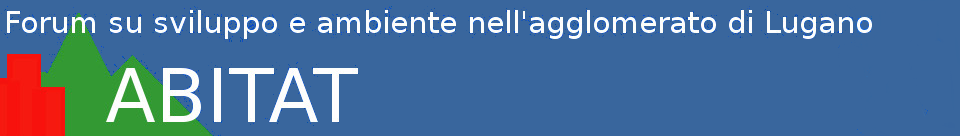 FORMULARIO DI ADESIONE ALL’ASSOCIAZIONE ABITATSocio individuale Socio collettivoQuota sociale individuale (annuale)		 	  30 CHF (2015)
Quota sociale studenti e beneficiari AVS/AI (annuale)	  15 CHF (2015)

Quota sociale per enti/organizzazioni (annuale)	 	  60 CHF (2015) (il bollettino di pagamento sarà inviato insieme alla conferma di adesione)Nome dell’ente/organizzazione (solo per soci collettivi)……………………………………………………………………………………………………………………………………………………………………….Nome e Cognome (solo per soci individuali)……………………………………………………………………………………………………………………………………………………………………….Nome e Cognome del rappresentante dell’ente / organizzazione (solo per soci collettivi)……………………………………………………………………………………………………………………………………………………………………….Indirizzo postale (obbligatorio)……………………………………………………………………………………………………………………………………………………………………….……………………………………………………………………………………………………………………………………………………………………….Numero di telefono (facoltativo)……………………………………………………………………………………………………………………………………………………………………….Indirizzo e-mail (facoltativo)……………………………………………………………………………………………………………………………………………………………………….
Con la mia firma, confermo di aver letto lo statuto e il manifesto dell’associazione ABITAT e chiedo di poter aderire alla stessa in qualità di socio. Prendo atto che la richiesta è assoggettata a conferma da parte del comitato di ABITAT e che l’adesione sarà completata solo col versamento della quota sociale. 
Prendo atto che il mancato versamento della quota sociale negli anni successivi a quello dell’adesione potrà comportare la mia esclusione dall’associazione.
Prendo atto che potrò revocare, in qualsiasi momento, la mia adesione ad ABITAT: tuttavia, non potrò esigere la restituzione delle quote sociali già versate.
DATA: …………………………………………………………….					FIRMA: ………………………………………...............................